銓敘業務網路作業系統跨瀏覽器元件安裝說明點擊【AresPKIInstaller_Service_v7_6_0_27】進行安裝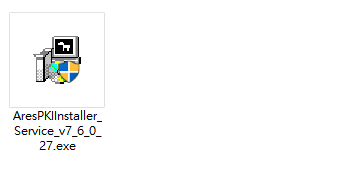 點擊【是】進行安裝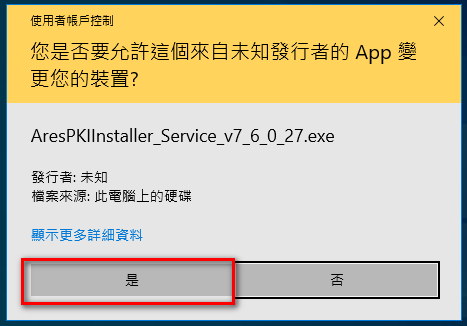 點擊【我接受】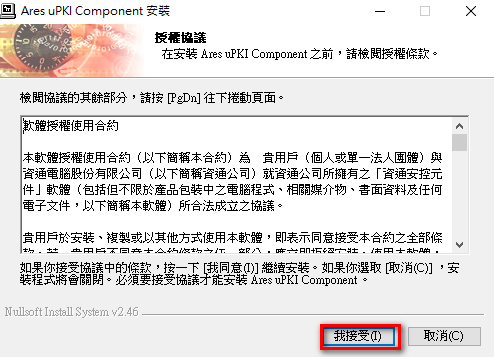 點擊【安裝】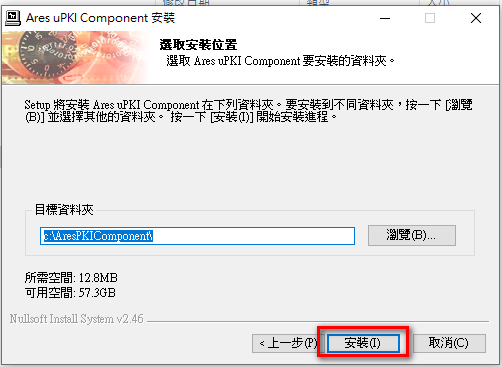 安裝程式將會進行安裝與設定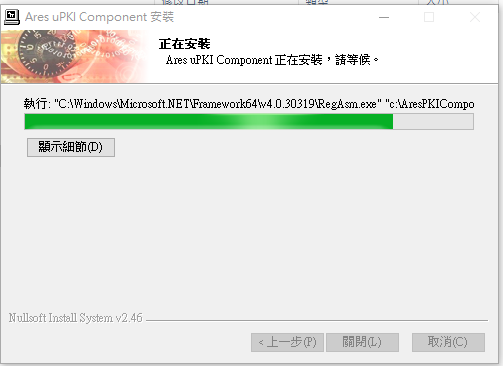 點擊【關閉】完成安裝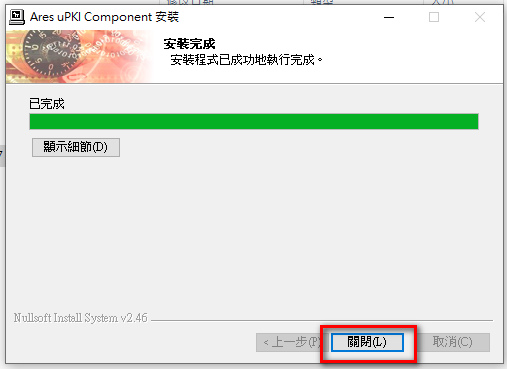 銓敘業務網路作業系統二代系統與原一代系統切換操作說明登入銓敘業務網路作業系統，輸入PIN Code後點擊確定。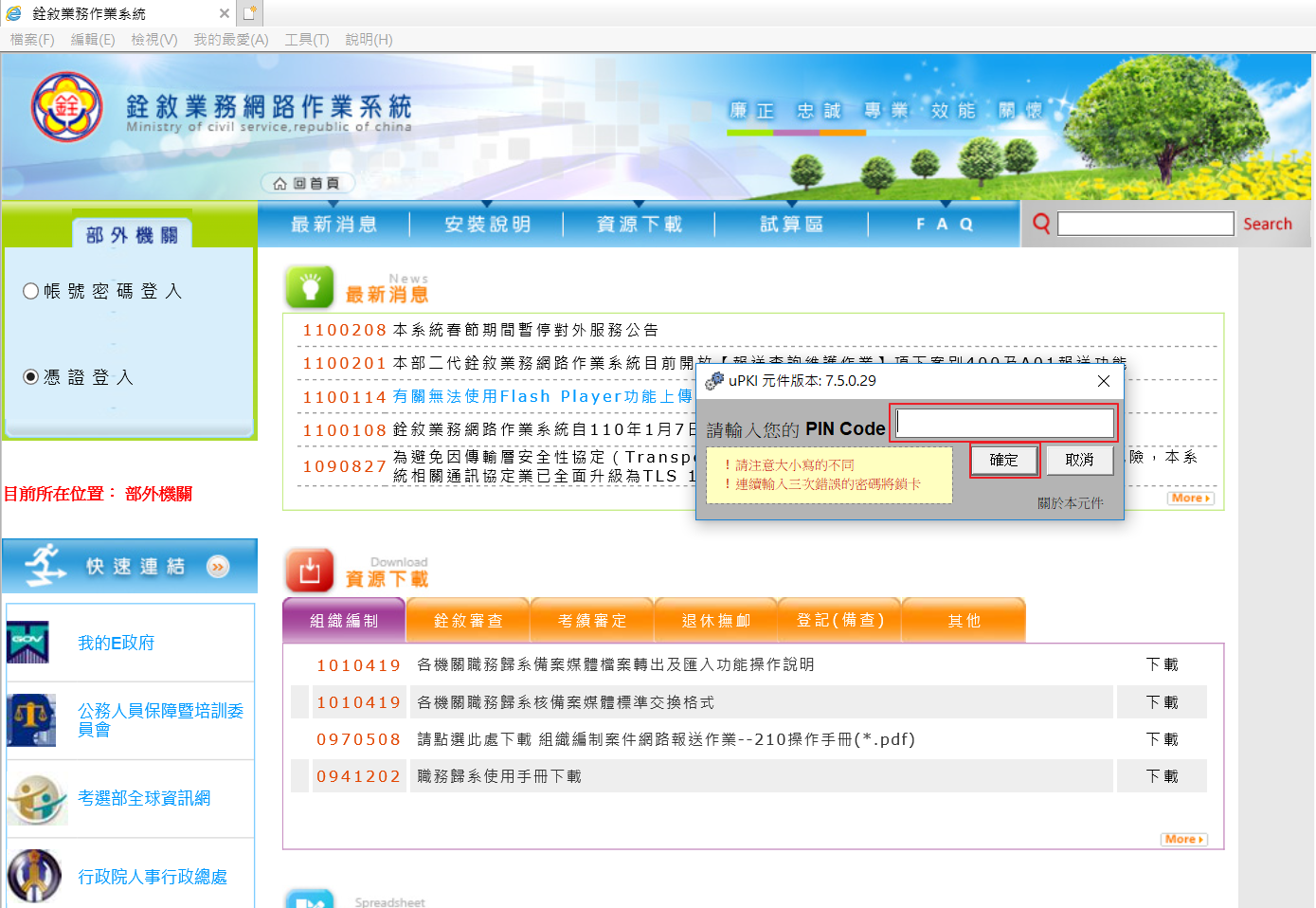 登入後左側選單預設顯示二代選單，選項連結至二代系統。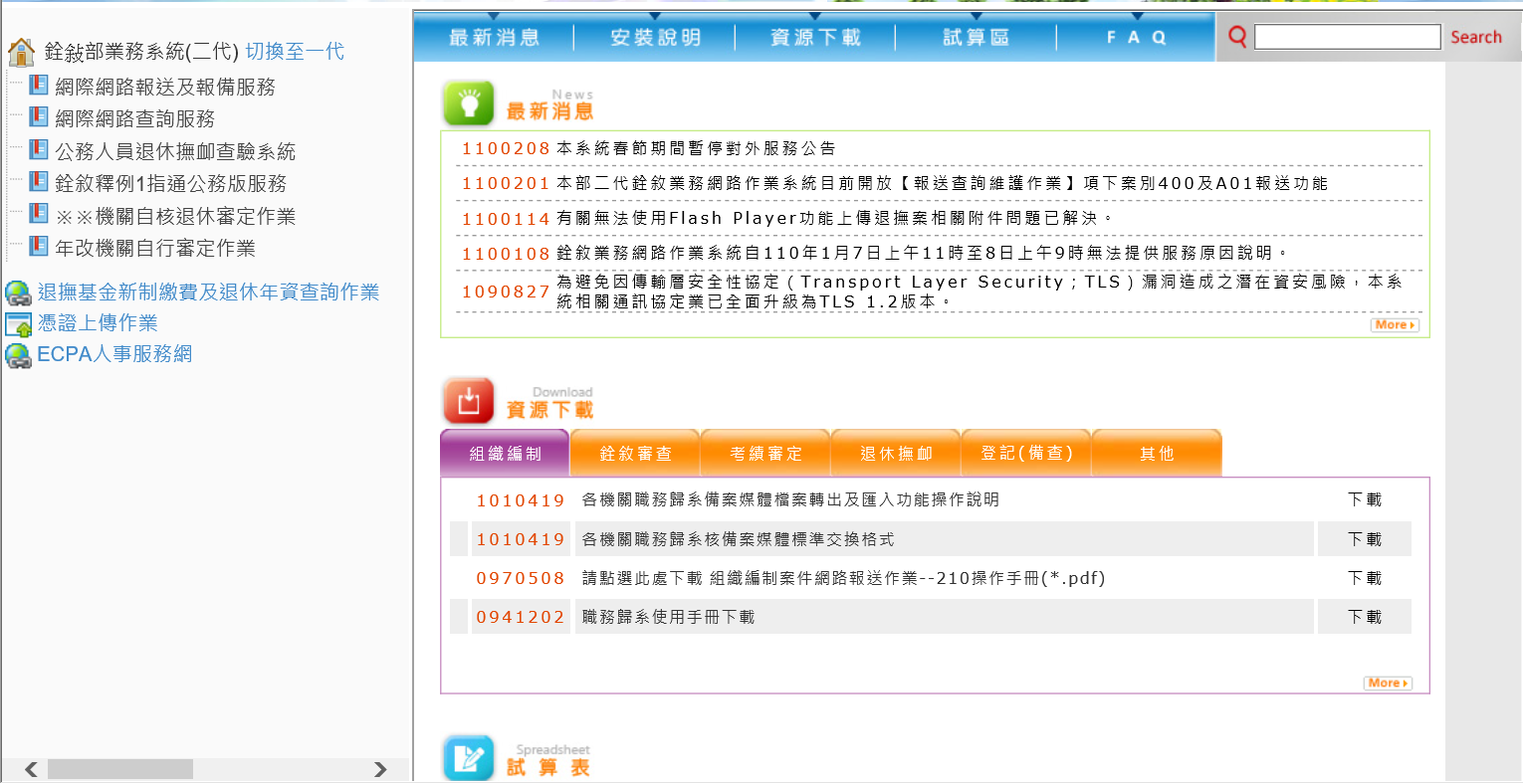 可點選選單右上角「切換至一代」，將選單切換為一代選單，一代選單選項將連結至一代系統。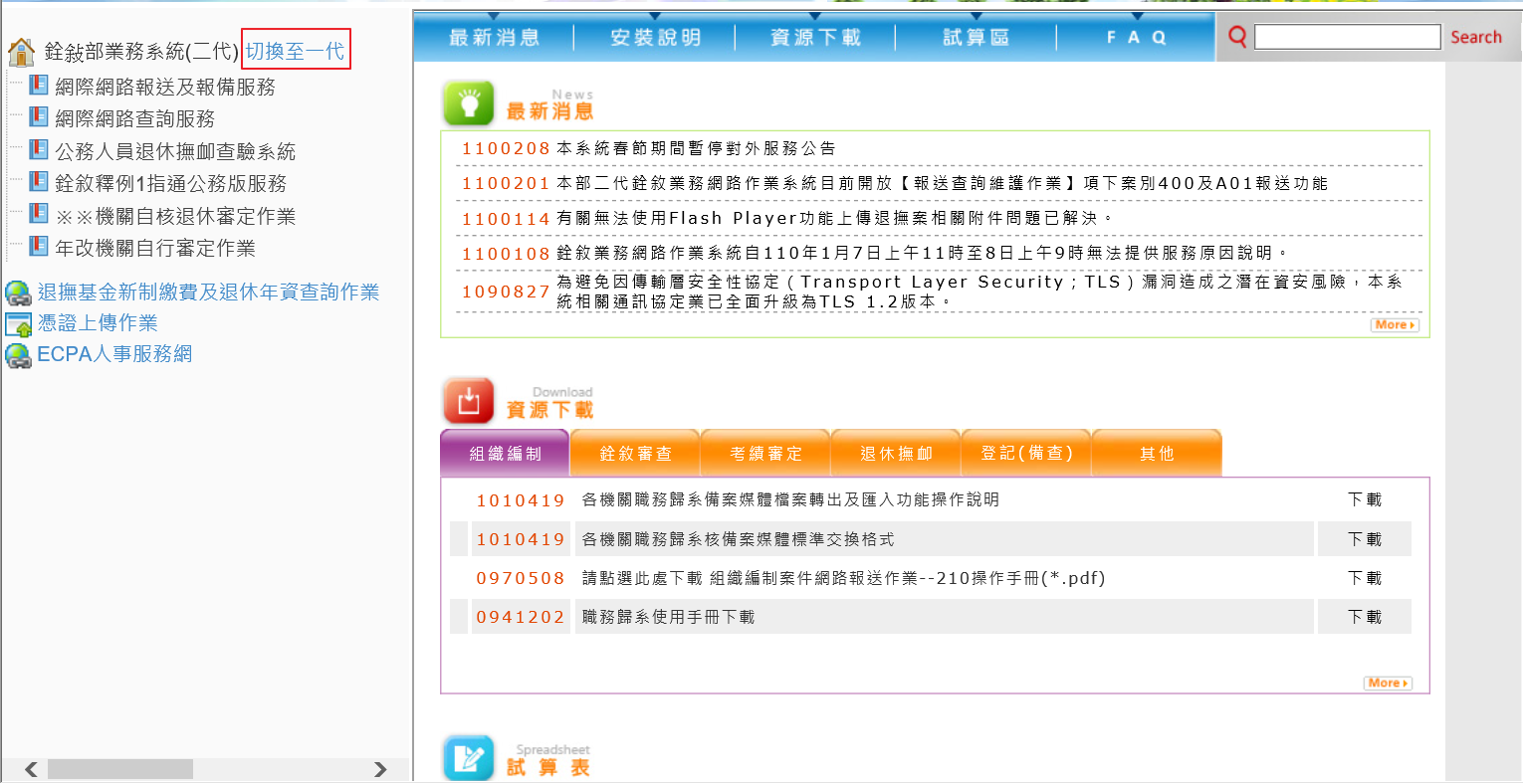 切換為一代選單後可在選單右上角點選「切換至二代」，將系統選單切換為二代選單，連結至二代系統。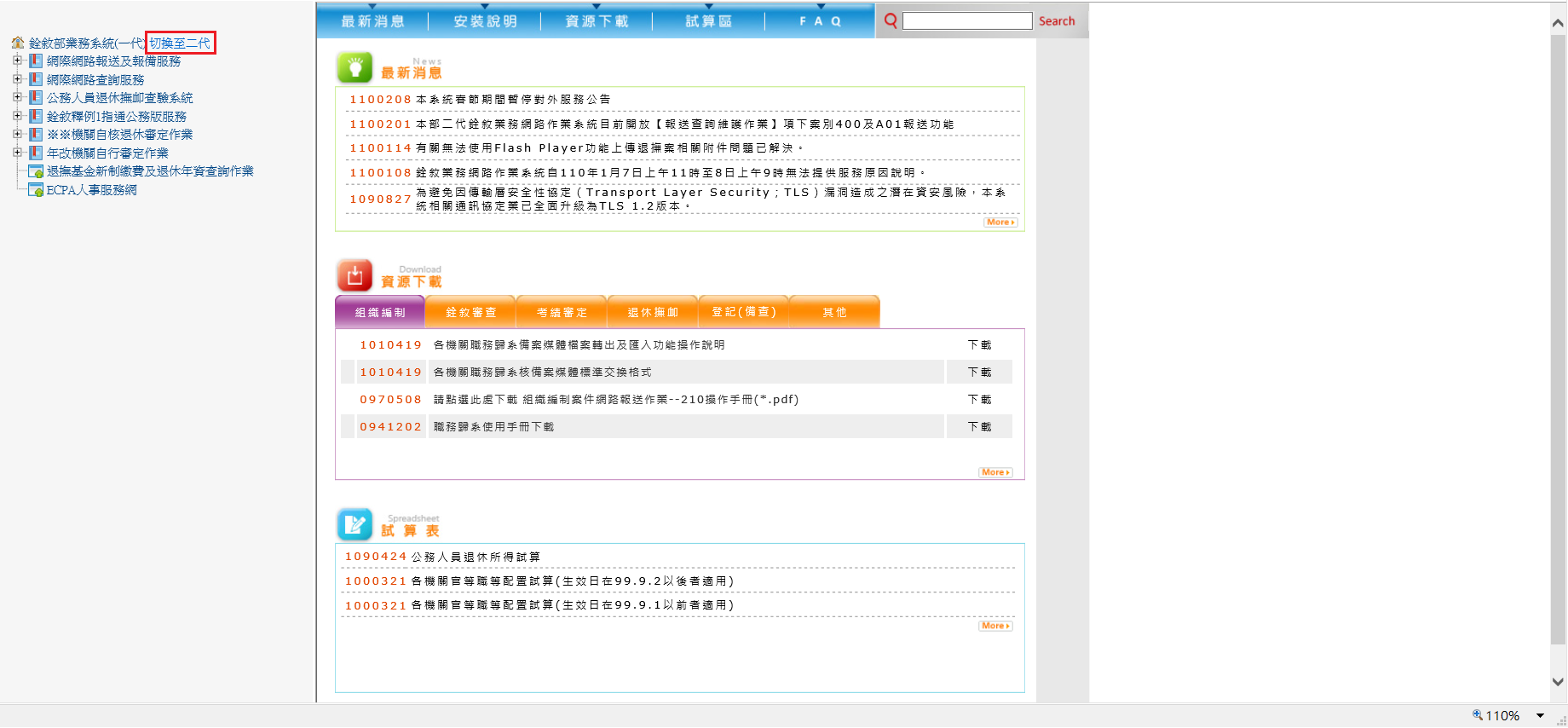 注意：若使用Chrome瀏覽器，無法將選單切換回一代系統，將在如下系統首頁彈出小視窗提示。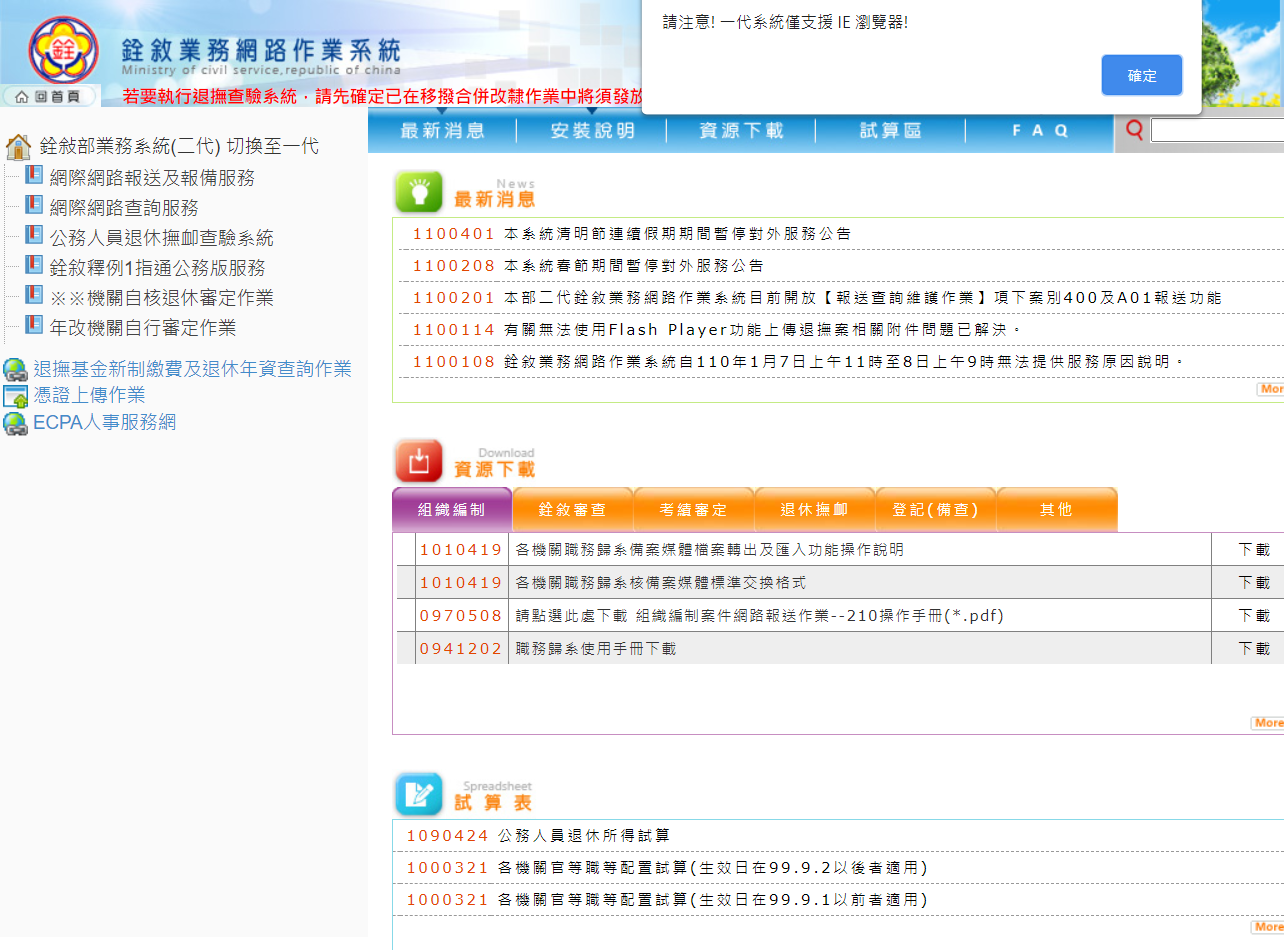 